Фотоматериалы об информировании родителей о ФОП и ФАОП ДО на информационных стендах для родителейЗнакомство с ФОП ДО (информационный стенд ДОУ)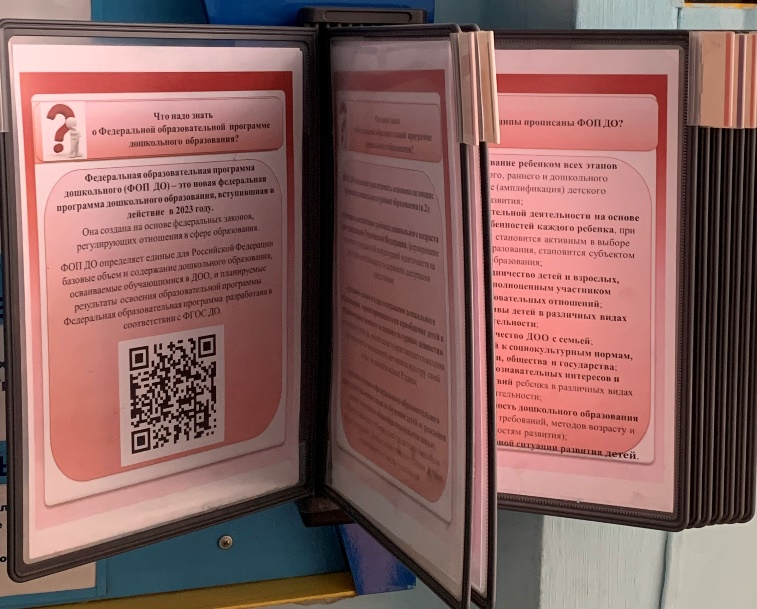 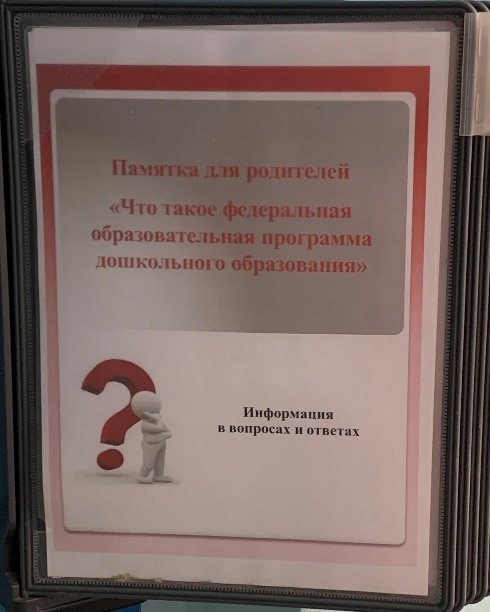 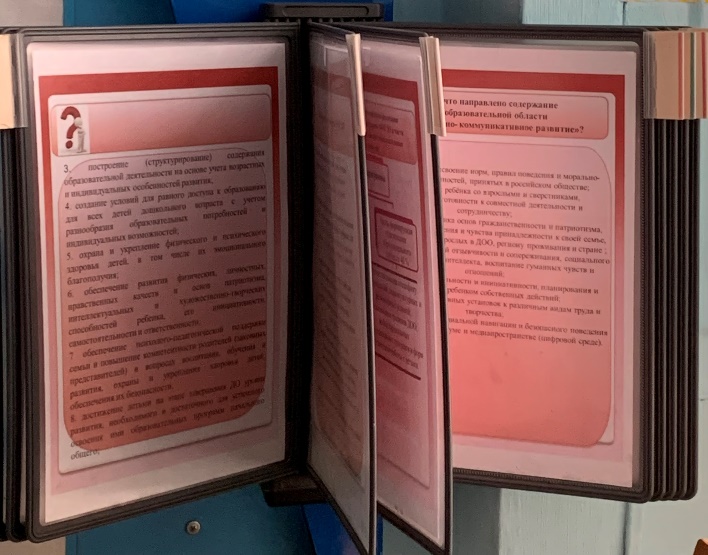           Информационные стенды для родителей в группах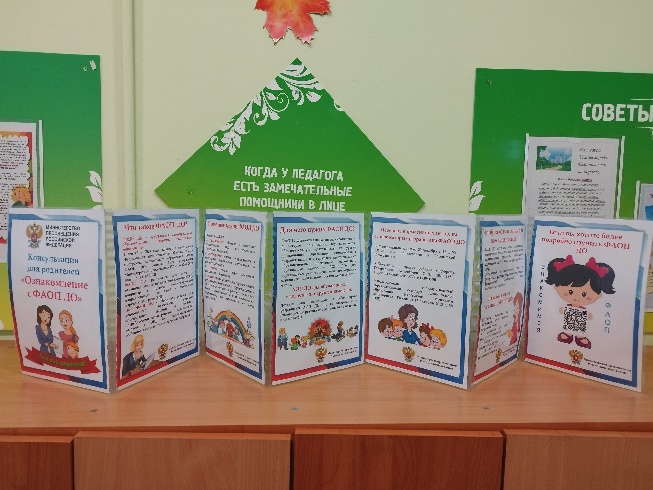 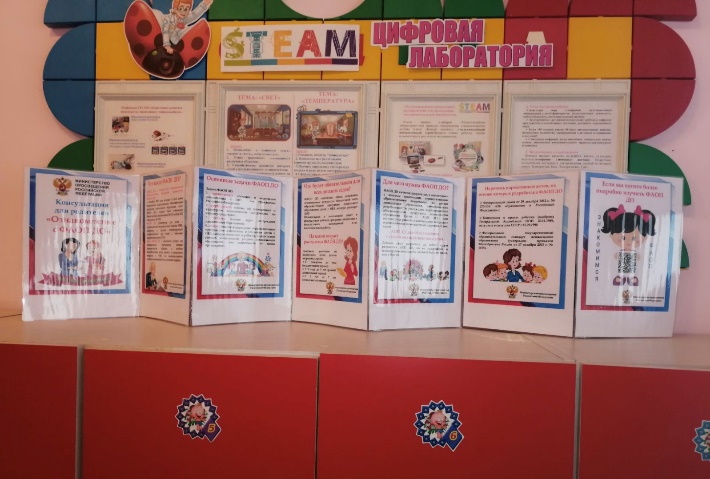                   Знакомство с ФАОП ДО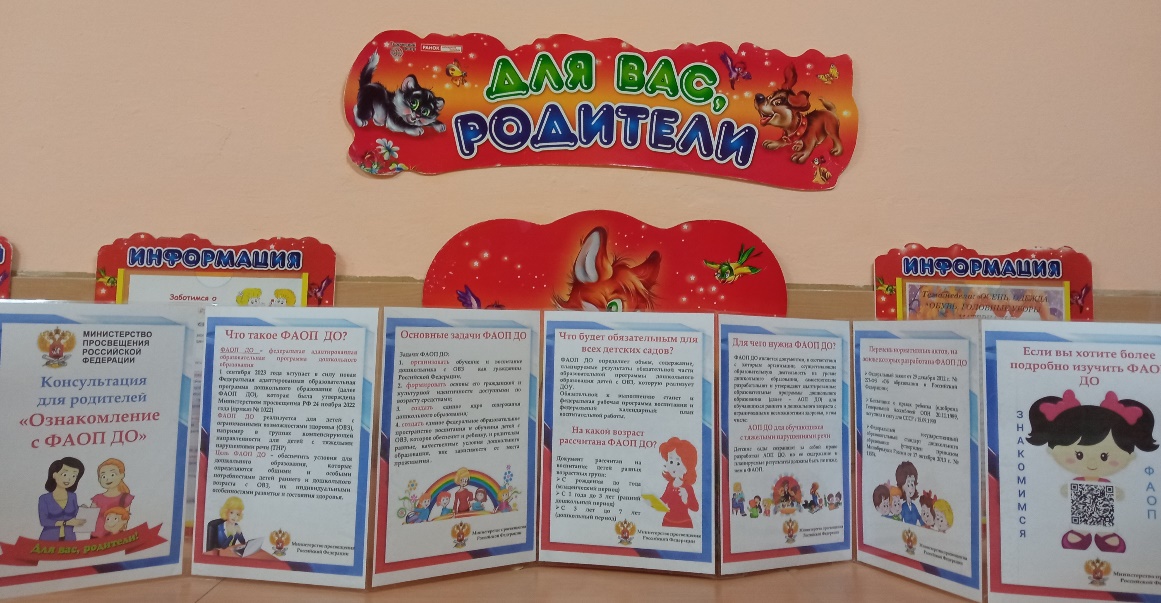 